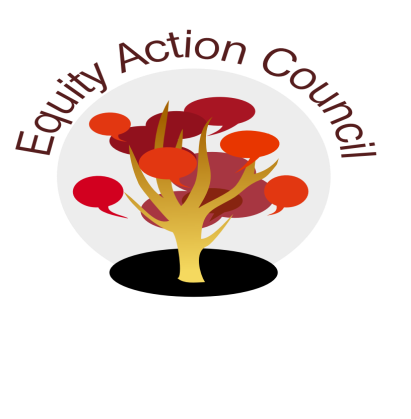 EAC Community AgreementsShow up, and choose to be present 
Pay attention to what has heart and meaning
Tell the truth without blame or judgment
Be open to outcome, not attached to outcome From The Four-Fold Way® by Angeles Arrien, Ph.D.Time Topic Process Facilitator(s) 1:30 pmIntroductionConocimiento and Check InEdmundo Norte1:45 pmGuided Pathways Committee members can access the Guided Pathways Self Assessment at: http://www.deanza.edu/gov/academicsenate/untitled.html Karen Chow  2:10pmUpdatesShared Governance Student Representatives -Angelica Esquivel MorenoTony Santa Ana2:30pmUpdatesBystander Intervention Workshop by CAIR - What were the "Key Take Aways"All2:40pmUpdatesInstitutional Awareness and Response Plan Report Out     Edmundo Norte2:50pmClosureAnnouncements AppreciationsAll